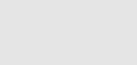 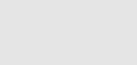 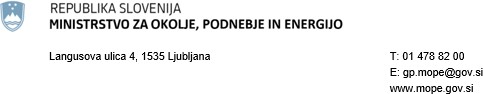 Številka:	35409-281/2023-2570-17Datum:	04. 06. 2024Ministrstvo za okolje, podnebje in energijo izdaja na podlagi 38.b člena Zakona o državni upravi (Uradni list RS, št. 113/05 – uradno prečiščeno besedilo, 89//07 – odl. US, 126/07 – ZUP-E, 48/09, 8/10 – ZUP-G, 8/12 – ZVRS-F, 21/12, 47/13, 12/14, 90/14, 51/16, 36/21, 82/21, 189/21, 153/22in 18/23), 123. člena Zakona o urejanju prostora (Uradni list RS, št. 199/21, 18/23 – ZDU- 1O, 78/23 – ZUNPEOVE, 95/23 – ZIUOPZP in 23/24; v nadaljnjem besedilu: ZUreP-3), vpovezavi s petim odstavkom 80. člena Zakona o varstvu okolja (Uradni list RS, št. 44/22, 18/23 – ZDU-1O, 78/23 – ZUNPEOVE in 23/24; v nadaljnjem besedilu: ZVO-2), na vlogo Skupne občinske uprave Enotnost občin (SOU EO) Kočevje, Kostel, Osilnica, Dobrova - Polhov Gradec in Dobrepolje, pripravljavcu plana: Občini Kočevje, Ljubljanska cesta 26, 1330 Kočevje, v postopku celovite presoje vplivov na okolje za plan: Občinski podrobni prostorski načrt za del območja Gospodarska cona 2020 – GCK 20 (del) v Kočevju, naslednjeM N E N J Eo ustreznosti okoljskega poročila in sprejemljivosti vplivov izvedbe plana na okoljeOkoljsko poročilo za Občinski podrobni prostorski načrt za del območja Gospodarska cona 2020 – GCK 20 (del) v Kočevju (izdelovalec: Savaprojekt d.d., Cesta krških žrtev 59, 8270 Krško, št. projekta: 23100-00; oktober 2023, dopolnitve: december 2023, marec 2024, april 2024), z dodatkom s presojo sprejemljivosti na varovana območja (izdelovalec: ERANTHIS, presoja vplivov na okolje, Maja Divjak Malavašič s.p., Krško, december 2023, dopolnitev: februar 2024) je ustrezno.Vplivi izvedbe plana na okolje, ugotovljeni v postopku celovite presoje vplivov na okolje so, ob upoštevanju omilitvenih ukrepov, določenih v okoljskem poročilu ter vključenih v 27., 29., 30., 31., 32., 33., 34. ter 38. člen osnutka Odloka o občinskem podrobnem prostorskem načrtu za del območja Gospodarska cona 2020 v Kočevju - GCK20 (del) (izdelovalec: Savaprojekt d.d., Krško, št. projekta: 22165-00, december 2023, dopolnitev marec 2024), sprejemljivi.V tem postopku ni bilo stroškov.O b r a z l o ž i t e v :I.Ministrstvo za okolje, podnebje in energijo, Direktorat za okolje, Sektor za okoljske presoje (v nadaljnjem besedilu: ministrstvo) je dne 28.12.2023 prejelo vlogo Skupne občinske uprave Enotnost občin (SOU EO) Kočevje, Kostel, Osilnica, Dobrova - Polhov Gradec in Dobrepolje, zaizdajo mnenja o ustreznosti okoljskega poročila za Občinski podrobni prostorski načrt za del območja Gospodarska cona 2020 – GCK 20 (del) v Kočevju (v nadaljnjem besedilu: plan), ki ga na podlagi Sklepa o pripravi Občinskega podrobnega prostorskega načrta za del območja Gospodarska cona Kočevje 2020 – GCK 20 (del) (Uradni list RS, št. 50/23) pripravlja Občina Kočevje (v nadaljnjem besedilu: pripravljavec plana).Gradiva plana (grafični in besedilni del):okoljsko poročilo (izdelovalec: Savaprojekt d.d., Krško, št. projekta: 23100-00, oktober, december 2023), z dodatkom s presojo sprejemljivosti na varovana območja (izdelovalec: ERANTHIS, presoja vplivov na okolje, Maja Divjak Malavašič s.p., Krško, december 2023),osnutek plana (izdelovalec: Savaprojekt d.d., Krško, št. projekta: 22165-00, december 2023), terdruga spremljajoča dokumentacija (podrobnejše usmeritve resorjev za pripravo plana, strokovne podlage, študije, osnutek besedila plana ipd),so objavljena na spletnem strežniku, na naslovu: https://www.kocevje.si/objava/761562, pod zavihkom »Osnutek OPPN GCK20«.Ministrstvo je v skladu z določili drugega odstavka 80. člena ZVO-2 z vlogo št. 35409-281/2023- 2570-3 z dne 3.01.2024 pozvalo ministrstva in druge organizacije, ki sodelujejo v postopku celovite presoje vplivov na okolje (v nadaljnjem besedilu: CPVO) in so glede na vsebino plana pristojne za posamezne zadeve varstva okolja, narave, podnebnih sprememb, za varstvo ali rabo naravnih dobrin, krajine, za varstvo zdravja ljudi ali varstvo kulturne dediščine, naj v 21 dneh ministrstvu pošljejo pisno mnenje o sprejemljivosti vplivov izvedbe plana na okolje s stališča njihove pristojnosti ali pisno sporočijo, da okoljsko poročilo ne omogoča presoje vplivov izvedbe plana na okolje in ga je zato treba dopolniti z dodatnimi ali podrobnejšimi informacijami, sicer se šteje, da je okoljsko poročilo ustrezno. V postopku je za mnenje zaprosilo:Zavod RS za varstvo narave, OE Ljubljana,Ministrstvo za naravne vire in prostor, Direkcijo RS za vode,Ministrstvo za kulturo, Direktorat za kulturno dediščino,Ministrstvo za kmetijstvo, gozdarstvo in prehrano, Direktorat za gozdarstvo in lovstvo,Zavod za gozdove Slovenije – OE Kočevje,Ministrstvo za zdravje, Direktorat za javno zdravje terMinistrstvo za naravne vire in prostor, Direktorat za naravo.Ministrstvo je v postopku pridobivanja mnenj o ustreznosti okoljskega poročila z dodatkom s presojo sprejemljivosti na varovana območja, ter sprejemljivosti vplivov izvedbe predmetnega plana na okolje, prejelo naslednja mnenja:mnenji Zavoda RS za varstvo narave, OE Ljubljana, št. 3563-0092/2023-8 z dne 22.01.2024 ter št. 3563-0092/2023-15 z dne 8.04.2024,mnenje Ministrstva za naravne vire in prostor, Direkcije RS za vode, Sektorja območjasrednje Save, št. 35024-321/2023-2 z dne 16.02.2024,mnenji Ministrstva za kulturo, Direktorata za kulturno dediščino, št. 35012-94/2023- 3340/16 z dne 23.01.2024 ter št. 35012-94/2023-3340/20 z dne 21.03.2024,mnenje Ministrstva za kmetijstvo, gozdarstvo in prehrano, Direktorata za gozdarstvo in lovstvo, št. 3401-55/2006/93 z dne 21.03.2024,mnenji Ministrstva za zdravje, Direktorata za javno zdravje, št. 354-1/2024-4 z dne 24.01.2024 (z mnenjem Nacionalnega laboratorija za zdravje, okolje in hrano - NLZOH št. 2940-09/1649-24 / NP – 4565803-1 z dne 24.01.2024) ter št. 354-156/2023-6 z dne22.05.2024 (z mnenjem NLZOH, št. 2940-09/1649-24 / NP – 4565803-11 z dne 22.05.2024), termnenje Ministrstva za naravne vire in prostor, Direktorata za naravo, št. 3610-3/2024- 2560-6 (1101-01) z dne 31.01.2024.Zavod za gozdove Slovenije – OE Kočevje, kljub ponovnemu zaprosilu ministrstva št. 35409- 281/2023-2570-9 z dne 12.02.2024, ni predložil svojega mnenja v rokih, ki jih določa ZUreP-3, zato je ministrstvo v postopku upoštevalo mnenje s področja gozdarstva in lovstva, ki ga je predložilo Ministrstvo za kmetijstvo, gozdarstvo in prehrano, Direktorat za gozdarstvo in lovstvo, št. 3401-55/2006/93 z dne 21.03.2024.Pripravljavec plana je na podlagi pripomb Ministrstva za kulturo (podanih v mnenju št. 3563- 0092/2023-8 z dne 22.01.2024), Ministrstva za zdravje (podanih v mnenju št. 354-1/2024-4 z dne 24.01.2024) in Zavoda RS za varstvo narave (podanih v mnenju št. 3563-0092/2023-8 z dne 22.01.2024), marca in aprila 2024 dopolnil okoljsko poročilo, februarja 2024 pa še dodatek s presojo sprejemljivosti na varovana območja, ter pridobil nova mnenja navedenih mnenjedajalcev na dopolnjeno okoljsko poročilo z dodatkom. Dopolnjeno okoljsko poročilo z dodatkom s presojo sprejemljivosti na varovana območja, z novimi mnenji Ministrstva za kulturo, Ministrstva za zdravje in Zavoda RS za varstvo narave, je dne 31.05.2024 predložil ministrstvu v preveritev ustreznosti, skladno z določili prvega odstavka 19. člena Uredbe o okoljskem poročilu in podrobnejšem postopku celovite presoje vplivov izvedbe planov na okolje (Uradni list RS, št. 73/05 in 44/22 – ZVO-2; v nadaljnjem besedilu: Uredba o okoljskem poročilu).II.Na podlagi pregleda gradiv je ministrstvo ugotovilo, da pripravljavec plana načrtuje fazno gradnjo in opremljanje nepozidanega območja na severnem in zahodnem delu enote urejanja prostora KV-4-OPPNa, s površino 30,2 ha, z gospodarsko javno infrastrukturo za potrebe gospodarstva, zaradi zasedenosti obstoječih gospodarskih con LIK I, II in III. Celotno območje dela predmetnega plana bo namenjeno opravljanju storitvenih, servisnih in proizvodnih dejavnosti.Po namenski rabi prostora je območje plana opredeljeno kot IG - gospodarske cone, CD - druga območja centralnih dejavnosti, PC - površine cest in PO ostale prometne površine, ter Gg – območja gozdnih zemljišč. Območje gospodarske cone bo razdeljeno na 19 gradbenih parcel, v petih karejih (z oznakami od A do E), namenjenih gradnji stavb ter na parcele, namenjene gradnji transformatorskih postaj, zadrževalnikov voda ter gradnji javnih prometnic, ki omogočajo dostope do vseh parcel namenjenih gradnji stavb za izvajanje dejavnosti.Območje urejanja na zahodu omejuje regionalna cesta Kočevje – Stari Log (R1 214/1156) in obstoječ kompleks tovarne Yaskawa, na severu naselje Gorenje in Klinja vas, na vzhodu kmetijske površine, ter na jugu obrtna cona Kočevje (območje LIK I, II, III).III.Prvi odstavek 80. člena ZVO-2 določa, da pripravljavec posreduje plan in okoljsko poročilo ministrstvu. Skladno z določili drugega odstavka 80. člena ZVO-2, ministrstvo nemudoma pošlje dokumente iz prejšnjega odstavka ministrstvom in drugim organizacijam, ki so glede na vsebino plana pristojne za posamezne zadeve varstva okolja, narave, podnebnih sprememb, za varstvo ali rabo naravnih dobrin, krajine, za varstvo zdravja ljudi ali varstvo kulturne dediščine, ter jih pozove, naj v 21 dneh ministrstvu pošljejo pisno mnenje o sprejemljivosti vplivov izvedbe plana na okolje s stališča njihove pristojnosti ali pisno sporočijo, da okoljsko poročilo ne omogoča presoje vplivov izvedbe plana na okolje in ga je zato treba dopolniti z dodatnimi ali podrobnejšimi informacijami, sicer se šteje, da je okoljsko poročilo ustrezno.Tretji odstavek 80. člena ZVO-2 določa, da ministrstvo po pridobitvi pisnih mnenj ali sporočil iz prejšnjega odstavka najkasneje v 30 dneh od prejema dokumentov iz prvega odstavka tega člena obvesti pripravljavca plana o tem, da je okoljsko poročilo ustrezno, ali pa zahteva dopolnitev okoljskega poročila z dodatnimi ali s podrobnejšimi informacijami, sicer se šteje, da je okoljsko poročilo ustrezno.V skladu z določili četrtega odstavka 80. člena ZVO-2, pripravljavec plana dopolnjeno okoljsko poročilo pošlje ministrstvu, ki ga posreduje ministrstvom in organizacijam iz drugega odstavka tega člena, ki so zahtevale dopolnitev okoljskega poročila, da v 21 dneh od prejema dopolnjenega okoljskega poročila pripravijo pisno mnenje o ustreznosti okoljskega poročila in sprejemljivosti vplivov izvedbe plana na okolje ter ga posredujejo ministrstvu.Peti odstavek 80. člena ZVO-2 določa, da na podlagi mnenj iz prejšnjega odstavka in lastnih ugotovitev ministrstvo pripravi mnenje o ustreznosti dopolnjenega okoljskega poročila in sprejemljivosti vplivov izvedbe plana na okolje. Ministrstvo na podlagi plana in okoljskega poročila preuči sprejemljivost vplivov izvedbe plana na okolje ter o tem pripravi pisno mnenje, ki ga skupaj z mnenji ministrstev in organizacij iz drugega odstavka tega člena pošlje pripravljavcu plana najkasneje v 30 dneh od prejema plana in okoljskega poročila oziroma dopolnjenega okoljskega poročila.Skladno z določili prvega odstavka 19. člena Uredbe o okoljskem poročilu, ustreznost okoljskega poročila in njegove revizije ter njuno skladnost z zahtevami iz te uredbe preverja ministrstvo, ki v ta namen pridobi mnenja ministrstev in organizacij iz prejšnjega člena.Na podlagi določil prvega odstavka 20. člena Uredbe o okoljskem poročilu, ministrstvo na podlagi osnutka plana, okoljskega poročila in njegove revizije pripravi pisno mnenje o sprejemljivosti vplivov plana in ga skupaj s pisnimi mnenji ministrstev in drugih organizacij iz 18. člena te uredbe o sprejemljivosti vplivov plana na okolje s stališča njihove pristojnosti ter morebitnimi stališči oziroma pripombami države članice Evropske unije zaradi čezmejnega vpliva plana na okolje pošlje pripravljavcu plana. Drugi odstavek 20. člena Uredbe o okoljskem poročilu določa, da pripravljavec plana mora pri dokončnem oblikovanju plana po opravljeni javni razgrnitvi v čim večji meri upoštevati mnenja in stališča iz prejšnjega odstavka ter mnenja in pripombe javnosti ali jih zavrniti z utemeljitvijo.V skladu z določili prvega odstavka 129. člena ZUreP-3, za postopek priprave občinskegaprostorskega podrobnega načrta (v nadaljnjem besedilu: OPPN) se smiselno uporabljajo 119. do124. člen tega zakona, za kratek postopek sprememb in dopolnitev OPPN, pa 125. člen tega zakona, če ta zakon ne določa drugače. Tretji odstavek 122. člena ZUreP-3 določa, da ministrstvo, pristojno za celovito presojo vplivov na okolje, in tisti državni nosilci urejanja prostora, ki sodelujejo pri celoviti presoji vplivov na okolje, v roku iz prejšnjega odstavka predložijo tudi mnenje o ustreznosti okoljskega poročila in sprejemljivosti vplivov izvedbe plana na okolje s stališča svoje pristojnosti. Skladno z določili petega odstavka 123. člena ZUreP-3, če je predlog plana enak osnutku plana, za katerega je že bilo pridobljeno mnenje o sprejemljivosti vplivov izvedbe plana na okolje iz tretjega odstavka prejšnjega člena, se to mnenje šteje za mnenje ministrstva, pristojnega za celovito presojo vplivov na okolje, iz prejšnjega odstavka.IV.Ministrstvo je v postopku, na podlagi določil 80. člena ZVO-2, v povezavi z 19. členom Uredbe o okoljskem poročilu, preverilo ustreznost okoljskega poročila in sprejemljivost osnutka plana na okolje.Na podlagi pregleda mnenj ministrstev in organizacij, ki sodelujejo v postopku CPVO, na dopolnjeno okoljsko poročilo z dodatkom s presojo sprejemljivosti na varovana območja za predmetni plan, je ministrstvo ugotovilo:Zavod RS za varstvo narave, OE Ljubljana (ZRSVN), je v mnenju št. 3563-0092/2023-8 z dne 22.01.2024 navedel, da je izvedena presoja možnih vplivov plana na varovana območja v dodatku okoljskega poročila bila slabo ter napačno izvedena. Po mnenju ZRSVN je v izvedeni presoji bil povsem zanemarjen tudi možen negativen vpliv, ki ga lahko ima načrtovana gradnja treh vodnih zadrževalnikov in zelenih drenažnih obcestnih jarkov na prosto živeče zavarovane vrste dvoživk. V primeru neustreznega načrtovanja in izvedbe le-teh, bi lahko predvidene ureditve predstavljale ponorno past za dvoživke. ZRSVN je predlagal, da se v presoji smiselno obravnavajo le vrste in habitatni tipi, na katere je možno pričakovati določen posreden vpliv, v presoji z ekspertom za dvoživke preverijo morebitni negativni vplivi načrtovanih ureditev in opredelijo ustrezne rešitve ter učinkoviti in izvedljivi omilitveni ukrepi, ter da se v celoti smiselno revidirajo in dopolnijo tudi vsi predlagani omilitveni ukrepi. Po izvedenih dopolnitvah okoljskega poročila z dodatkom, je ZRSVN na podlagi pregleda dopolnjenega okoljskega poročila z dodatkom izdal novo mnenje št. 3563-0092/2023-15 z dne 8.04.2024, v katerem je navedel, da po pregledu dopolnjene dokumentacije ugotavlja, da je dopolnjeno okoljsko poročilo z dodatkom ustrezno in skladno s Pravilnikom o presoji sprejemljivosti vplivov izvedbe planov in posegov v naravo na varovana območja (Uradni list RS, št. 130/04, 53/06, 38/10 in 3/11).Ministrstvo za naravne vire in prostor, Direkcija RS za vode, Sektor območja srednje Save, je v mnenju št. 35024-321/2023-2 z dne 16.02.2024, navedlo, da je okoljsko poročilo za predmetni plan ustrezno z vidika upravljanja z vodami.Ministrstvo za kulturo, Direktorat za kulturno dediščino, je v mnenju št. 35012-94/2023- 3340/16 z dne 23.01.2024 navedlo, da se strinja se z ugotovitvami, navedenimi v okoljskem poročilu glede možnih vplivov plana na kulturno dediščino in podano oceno A (t.j. plan ne bo imel neposrednega, daljinskega in kumulativnega vpliva na kulturno dediščino), da nadaljnja presoja vpliva plana na kulturno dediščino ni potrebna, ter v izogib morebitnemu napačnemu razumevanju predlagalo popravek besedila v Tabeli 4: Vsebinjenje, v delu, ki se nanaša na pričakovane spremembe v OPPN. Po izvedenih dopolnitvah okoljskega poročila je Ministrstvo za kulturo izdalo novo mnenje št. 35012- 94/2023-3340/20 z dne 21.03.2024, v katerem je navedlo, da so bile podane pripombe na okoljsko poročilo upoštevane, ter da je okoljsko poročilo ustrezno.Ministrstvo za kmetijstvo, gozdarstvo in prehrano, Direktorat za gozdarstvo in lovstvo, je v mnenju št. 3401-55/2006/93 z dne 21.03.2024 navedlo, da okoljsko poročilo omogoča presojo vplivov izvedbe plana na okolje s področja gozdarstva in lovstva in ga ni potrebno dopolnjevati z dodatnimi podatki.Ministrstvo za zdravje, Direktorat za javno zdravje, je v mnenju št. 354-1/2024-4 z dne 24.01.2024 navedlo, da soglaša z mnenjem Nacionalnega laboratorija za zdravje, okolje in hrano (NLZOH) št. 2940-09/1649-24/NP – 4565803-1 z dne 24.01.2024, ki ga je pripravil za Ministrstvo za zdravje. NLZOH je v navedenem mnenju zapisal ugotovitev,da je okoljsko poročilo delno pripravljeno v skladu z zahtevami Uredbe o okoljskem poročilu, vendar s stališča varovanja zdravja in ljudi ne omogoča presoje vplivov na okolje. V okoljskem poročilu so bila pregledana poglavja, ki se nanašajo na varovanje zdravja ljudi ter ugotovljeno, da jih je treba dopolniti, oziroma popraviti v skladu s pripombami (v zvezi z omilitvenimi ukrepi, odvajanjem odpadnih voda, smiselno izbranimi kazalci na osnovi dopolnjene strokovne ocene obremenitve okolja s hrupom, varstva zraka, posodobitvijo seznama zakonodaje, spremljanja stanja okolja, ravnanja z odpadki, elektromagnetnega sevanja, spremljanja stanja okolja itn). Po izvedenih dopolnitvah okoljskega poročila z dodatkom, je NLZOH na podlagi pregleda dopolnjenega okoljskega poročila izdal novo mnenje št. 2940-09/1649-24 / NP – 4565803-11 z dne 22.05. 2024, v katerem je navedel, da je dopolnjeno okoljsko poročilo pripravljeno v skladu z zahtevami Uredbe o okoljskem poročilu in s stališča varovanja zdravja in ljudi omogoča presojo vplivov na okolje.Ministrstvo za naravne vire in prostor, Direktorat za naravo, je v mnenju št. 3610-3/2024- 2560-6 (1101-01) z dne 31.01.2024 navedlo, da predvideno urejanje ne posega v noben raziskovalni ali pridobivalni prostor s podeljeno rudarsko pravico, ne posega v območja, ki bi bila s prostorskimi akti opredeljena za izkoriščanje mineralnih surovin, prav tako po znanih podatkih ne posega v območja mineralnih surovin, katerih dostop bi bilo potrebno varovati. Zato z vidika rudarstva oziroma mineralnih surovin na posredovano okoljsko poročilo in osnutek plana nima pripomb.V.V skladu z 80. členom ZVO-2 in 20. členom Uredbe o okoljskem poročilu, ministrstvo podaja tudi mnenje o sprejemljivosti vplivov izvedbe plana na okolje. Na podlagi pregleda pridobljenih mnenj o sprejemljivosti vplivov izvedbe plana na okolje, predloženih s strani ministrstev in organizacij, ki sodelujejo v postopku CPVO, je ministrstvo ugotovilo:Zavod RS za varstvo narave, OE Ljubljana, je v mnenju št. 3563-0092/2023-15 z dne 8.04.2024 navedel, da so vplivi izvedbe plana na vsebine ohranjanja narave sprejemljivi.Ministrstvo za naravne vire in prostor, Direkcija RS za vode, Sektor območja srednje Save, je v mnenju št. 35024-321/2023-2 z dne 16.02.2024 navedlo, da so vplivi izvedbe plana na okolje z vidika upravljanja z vodami, sprejemljivi.Ministrstvo za kulturo, Direktorat za kulturno dediščino, je v mnenju št. 35012-94/2023- 3340/20 z dne 21.03.2024 navedlo, da so vplivi izvedbe plana na kulturno dediščino sprejemljivi.Ministrstvo za kmetijstvo, gozdarstvo in prehrano, Direktorat za gozdarstvo in lovstvo, je v mnenju št. 3401-55/2006/93 z dne 21.03.2024 navedlo, da pričakovani vplivi nastali z izvedbo plana na okolje z vidika gozdarstva in lovstva ne bodo imeli bistvenega negativnega vpliva na okolje in so z vidika gozdarstva in lovstva sprejemljivi.Ministrstvo za zdravje, Direktorat za javno zdravje, je v mnenju št. 354-156/2023-6 z dne 22.05.2024 navedlo, da soglaša z mnenjem NLZOH, št. 2940-09/1649-24 / NP – 4565803-11 z dne 22.05. 2024. NLZOH je v navedenem mnenju zapisalo, da je osnutek plana s stališča njegove pristojnosti varovanja zdravja ljudi pred vplivi iz okolja, sprejemljiv.Ministrstvo za naravne vire in prostor, Direktorat za naravo, je v mnenju št. 3610-3/2024- 2560-6 (1101-01) z dne 31.01.2024 navedlo, da z vidika rudarstva oziroma mineralnih surovin na osnutek plana nima pripombSkladno s šestim odstavkom 22. člena Uredbe o okoljskem poročilu morajo biti v dokumentu o potrditvi plana navedeni tudi omilitveni ukrepi, s katerimi se odpravljajo pričakovani bistveni ali uničujoči vplivi, merila in pogoji, ki morajo biti izpolnjeni, da se plan lahko izvede ter načini spremljanja izvajanja plana. Ministrstvo ugotavlja, da so omilitveni ukrepi, določeni v okoljskem poročilu, vključeni v 27., 29., 30., 31., 32., 33., 34. ter 38. člen osnutka plana. Spremljanje stanja okolja je določeno v poglavju 6.1.8 okoljskega poročila, načini spremljanja izvedbe plana pa v 40. in 44. členu osnutka plana. Ukrepi za varovanje okolja pred nesrečami, varovanje naravnih virov in ohranjanje narave, varovanje kulture, varovanja zdravja ljudi so vključeni v osnutek Odloka o občinskem podrobnem prostorskem načrtu za del območja Gospodarska cona 2020 v Kočevju - GCK20 (del).VI.Ministrstvo na podlagi pregleda celotnega gradiva ter predloženih mnenj ministrstev in organizacij iz 80. člena ZVO-2 ugotavlja, da je dopolnjeno okoljsko poročilo za predmetni plan (izdelovalec: Savaprojekt d.d., Cesta krških žrtev 59, 8270 Krško, št. projekta: 23100-00; oktober 2023, dopolnitve: december 2023, marec 2024, april 2024), z dodatkom s presojo sprejemljivosti na varovana območja (izdelovalec: ERANTHIS, presoja vplivov na okolje, Maja Divjak Malavašič s.p., Krško, december 2023, dopolnitev: februar 2024), pripravljeno v skladu z Uredbo o okoljskem poročilu, saj ustrezno ugotovi, opiše in ovrednoti vplive izvedbe plana na okolje, ter poda omilitvene ukrepe. V okviru postopka ugotavljanja ustreznosti okoljskega poročila so bila pridobljena pozitivna mnenja ministrstev in organizacij iz 80. člena ZVO-2, zato ministrstvo ugotavlja, da je ustrezno in se lahko razgrne. Glede na navedeno, je 1. točka mnenja utemeljena.Na podlagi prejetih pozitivnih mnenj ministrstev in organizacij iz 80. člena ZVO-2 ministrstvo ugotavlja, da so vplivi izvedbe plana sprejemljivi, ob upoštevanju omilitvenih ukrepov, določenih v okoljskem poročilu ter vključenih v osnutek plana, spremljanja stanja okolja in načinov spremljanja izvedbe plana. Glede na navedeno, je 2. točka mnenja utemeljena.V tem postopku stroški niso nastali. Glede na navedeno, je 3. točka mnenja utemeljena.Mnenju o ustreznosti okoljskega poročila in sprejemljivosti vplivov izvedbe predmtnega plana na okolje so priložena tudi mnenja ministrstev in organizacij, pristojnih za posamezne zadeve varstva okolja ali varstvo ali rabo naravnih dobrin krajine, ali varstvo zdravja ljudi ali varstvo kulturne dediščine.Postopek vodil / pripravil:Ljubiša StanojevićPodsekretarPriloge:mnenje Zavoda RS za varstvo narave, OE Ljubljana, št. 3563-0092/2023-15 z dne 8.04.2024mnenje Ministrstva za naravne vire in prostor, Direkcije RS za vode, Sektorja območjasrednje Save, št. 35024-321/2023-2 z dne 16.02.2024mnenje Ministrstva za kulturo, Direktorata za kulturno dediščino, št. 35012-94/2023- 3340/20 z dne 21.03.2024mnenje Ministrstva za kmetijstvo, gozdarstvo in prehrano, Direktorata za gozdarstvo in lovstvo, št. 3401-55/2006/93 z dne 21.03.2024mnenje Ministrstva za zdravje, Direktorata za javno zdravje, št. 354-156/2023-6 z dne 22.05.2024 (z mnenjem NLZOH, št. 2940-09/1649-24 / NP – 4565803-11 z dne 22.05.2024)mnenje Ministrstva za naravne vire in prostor, Direktorata za naravo, št. 3610-3/2024- 2560-6 (1101-01) z dne 31.01.2024Vročiti (elektronsko):Občina Kočevje; obcina@kocevje.siSkupna občinska uprave Enotnost občin (SOU EO) Kočevje, Kostel, Osilnica, Dobrova- Polhov Gradec in Dobrepolje; sou@kocevje.siV vednost (elektronsko):Ministrstvo za kulturo, Direktorat za kulturno dediščino, gp.mk@gov.siMinistrstvo za kmetijstvo, gozdarstvo in prehrano, Direktorat za gozdarstvo in lovstvo, gp.mkgp@gov.siMinistrstvo za naravne vire in prostor, Direkcija RS za vode; gp.drsv@gov.siMinistrstvo za naravne vire in prostor, Direktorat za naravo; gp.mnvp@gov.siMinistrstvo za zdravje, Direktorat za javno zdravje; gp.mz@gov.siZavod za varstvo narave, OE Ljubljana; zrsvn.oelj@zrsvn.si